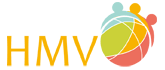 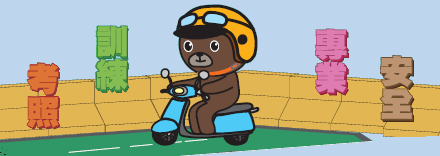 緣起及目的	根據警政署統計，106年騎乘機車死亡者共864人，佔總死亡人數接近6成，其中機車A1+A2類事故肇事原因前6項皆與駕駛人之交通安全觀念相關，機車駕駛教育已經是國內交通安全立即須解決的問題。藉由鼓勵機車駕駛人參加駕駛訓練，培養機車駕駛人遵守交通規則及正確駕駛習慣，並養成防禦駕駛及責任駕駛之觀念，期能降低機車騎士之傷亡。新竹安全駕駛訓練班股份有限公司地址：新竹縣新豐鄉榮華街168號電話：03-5595263桃園市私立中正汽車駕駛人訓練班地址：桃園市蘆竹區中正北路1588號電話：03-2223328桃園市私立太子汽車駕駛人訓練班地址：桃園市中壢區後寮二路339號電話：03-4361488